Cercle par Benjamin LabbéMSI 120 avril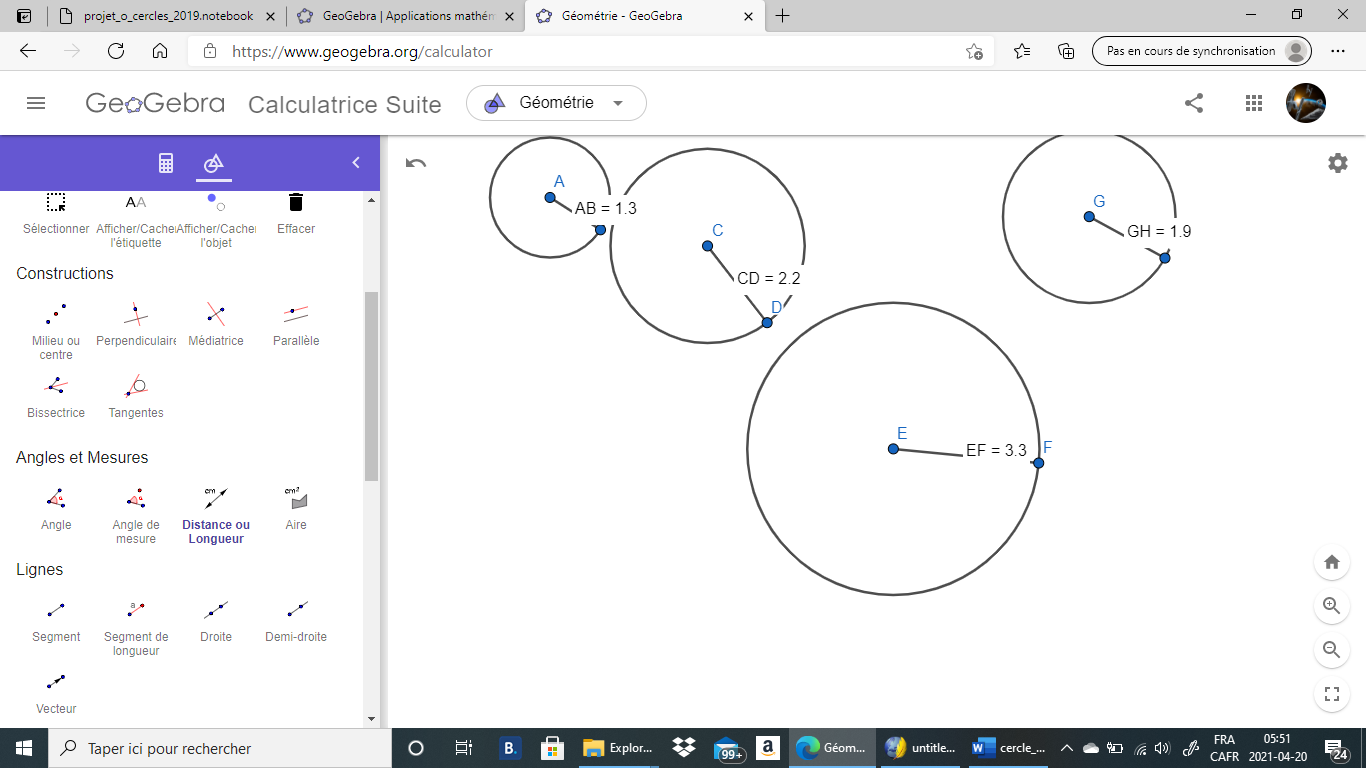 CerclesRayonDiamètreCirconférenceC / D11,32,67,8322,24,413,63,0933,36,620,43,0941,93,812,13,184